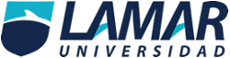 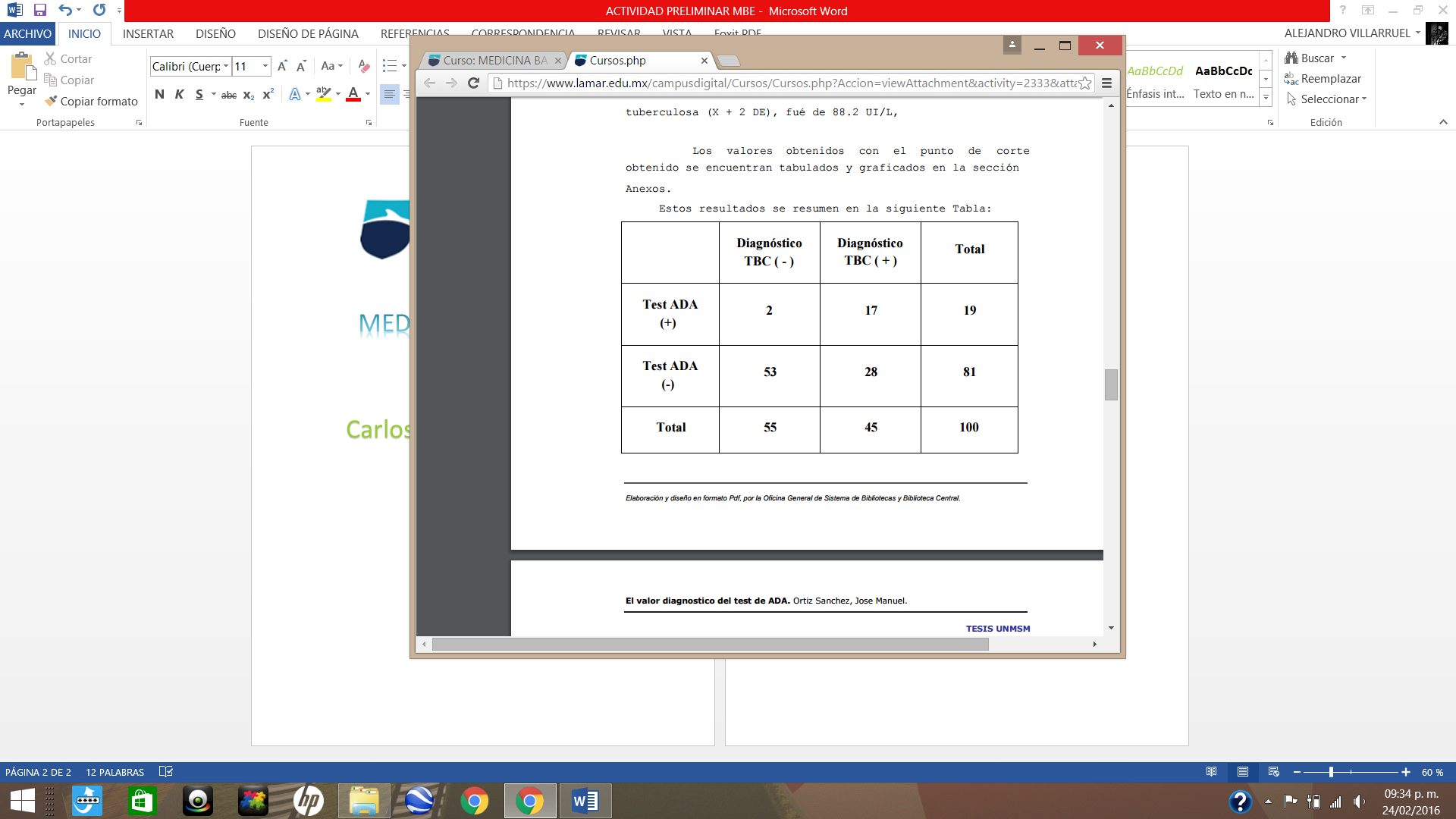 Sensibilidad= 2/55 =0.036Especificidad= 28/45= 0.62VPP=2/19= 0.10VPN=28/81= 0.34RPP=0.036/1-0.62=0.094RPN=1-0.036/0.62=1.55